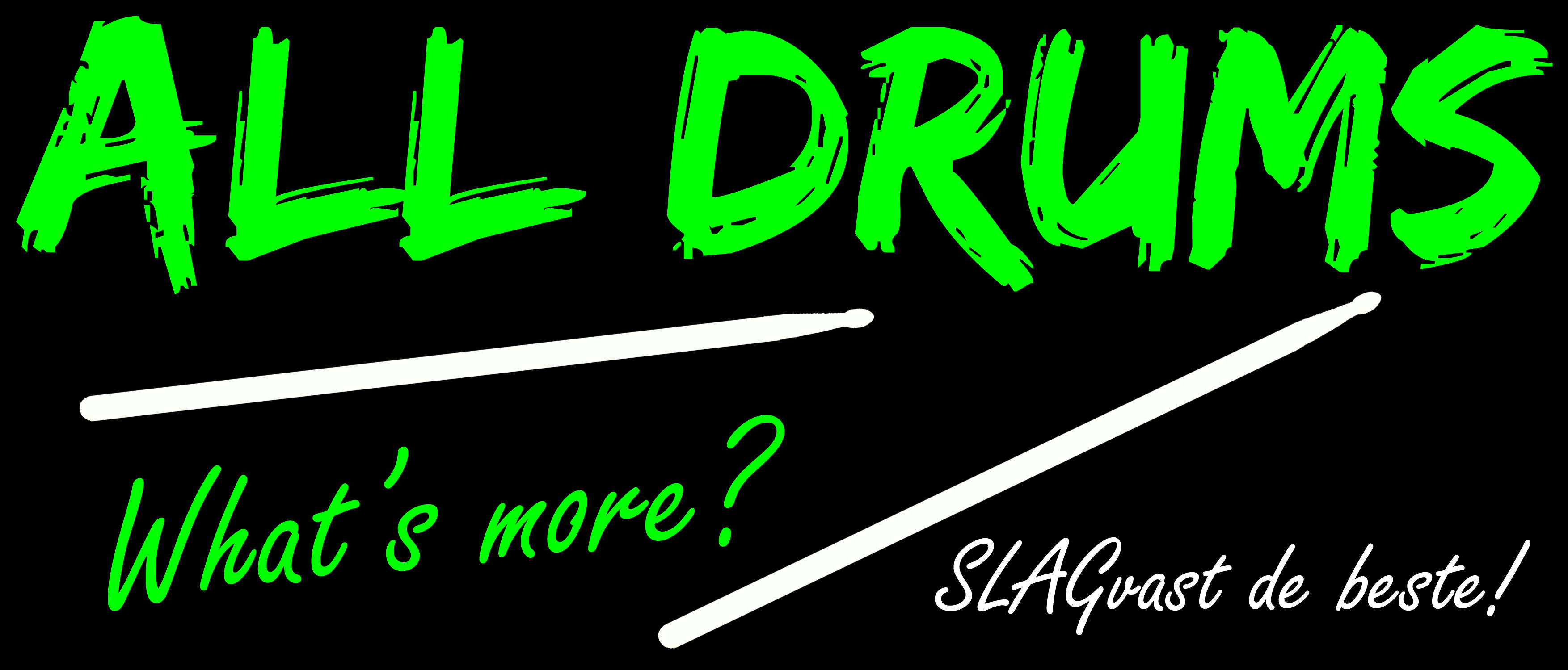 INSCHRIJFFORMULIER			Datum:– Gegevens leerling:	Roepnaam		:	Achternaam	:	Adres			:	Postcode		:	Woonplaats		:	Geb. datum	:	Telefoon		:	Mobiel		:	Email			:	□ M	□ V	□ Beginner	□ Gevorderd– Ik schrijf me in voor:	□ Privéles 20 min per week	□ Privéles 30 min per week	□ Privéles 45 min per week	□ Privéles 30 min om de week	□ Privéles 45 min om de week– Gegevens betaalplichtige:	Dhr./Mevr.	Naam			:	Adres			:	Postcode		:	Woonplaats		:	Telefoon		:	Mobiel		:	Email			:Door het invullen en versturen van het Inschrijfformulier gaat u akkoord met deAlgemene Bepalingen zoals vermeld op www.alldrums.nl